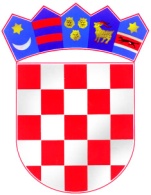                REPUBLIKA HRVATSKADUBROVAČKO-NERETVANSKA ŽUPANIJA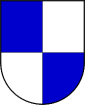       GRAD METKOVIĆ                     GRADONAČELNIKKLASA:550-01/19-01/04URBROJ:2148/01-02-19-1Metković,18. ožujka 2019.Na temelju članka 29. Pravilnika o financiranju javnih potreba Grada Metkovića (“Neretvanski glasnik”, broj 5/16) i članka 48. Statuta Grada Metkovića («Neretvanski glasnik», broj 4/09, 2/13, i7/13-pročišćeni tekst i 1/18), Gradonačelnik Grada Metkovića, 18. ožujka 2019. godine, donosi ODLUKUo dodjeli sredstava za financiranje programa udruga u socijalnoj skrbi u 2019. godiniČlanak 1.Ovom se Odlukom utvrđuju iznosi sredstava financijskih potpora udrugama koje su se javile na Javni poziv za predlaganje programa javnih potreba u socijalnoj skrbi Grada Metkovića za 2019. godinu, objavljen dana 18. siječnja 2019.godine. Članak 2.U 2019. godini iz Proračuna Grada Metkovića financirat će se programi u području socijalne skrbi u ukupnom iznosu od 270.000,00 kuna i to:Članak 3.Sa udrugama iz članka 2. ove Odluke sklopit će se Ugovori o dodjeli financijskih sredstava u 2019. godini, kojim će se regulirati međusobna prava i obveze.Članak 4.Ova Odluka stupa na snagu danom donošenja.                                                                                      GRADONAČELNIKA                                                                                         Dalibor Milan,dipl.iur.,v.r.Red.broj     Naziv prijavitelja          Naziv programa/projektaOdobreni iznos sredstava  1.Udruga “Otac Ante Gabrić”   Pomoć u kući starijim osobama i organizirane dnevne aktivnosti za starije82.000,00  2.Udruga osoba s invaliditetom “Prijatelj” Metković     ZA raznolikost ljudskih potencijala82.000,00  3.Udruga osoba s invaliditetom “Prijatelj” Metković - partneri Centar za socijalnu skrb Metković,Udruga “Otac Ante Gabrić”        MOBILNOST U ZAJEDNICI-usluge prijevoza za starije i osobe s invaliditetom10.000,00  4.Udruga cerebralne i dječje paralize doline Neretve Leptirići      “Letimo zajedno” 82.000,00  5.Udruga DOBRA – partneri Dom za odrasle osobe i rehabilitaciju Metković,Udruga “Otac Ante Gabrić”Za veselu starost br.35.000,00  6.Klub liječenih alkoholičara “Sidro” Metković         “Sidro u oluji”4.000,00  7.ZAJEDNICA PAPE IVANA XXIII –partner Srednja škola MetkovićPitaj me kako sam5.000,00